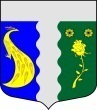       МЕСТНАЯ АДМИНИСТРАЦИЯ           ВНУТРИГОРОДСКОГОМУНИЦИПАЛЬНОГО ОБРАЗОВАНИЯ         САНКТ-ПЕТЕРБУРГА       ПОСЕЛОК ТЯРЛЕВО     196625, Санкт-Петербург, г. Павловск, пос. Тярлево, ул. Новая, 1тел.: (812) 466-7968 факс: (812) 466-7968.    e-mail: tyarlevo-spb @ mail.ru Исх: 		№ 		Получив Протест прокуратуры Пушкинского района г. Санкт-Петербурга № 03-02-2016/077  от 24.05.2016    на Постановление Местной Администрации  муниципального образования посёлок Тярлево от 03.02.2016 № 5 «Об утверждении Порядка предоставления субсидий из средств местного бюджета на временное трудоустройство несовершеннолетних в возрасте от 14 до 18 лет в свободное от учебы время на территории внутригородского муниципального образования Санкт-Петербурга посёлок Тярлево» сообщаю:	Протест Прокуратуры района рассмотрен с участием представителя прокуратуры Н.С. Кононенко.	Постановление Местной Администрации  муниципального образования посёлок Тярлево от 03.02.2016 № 5 «Об утверждении Порядка предоставления субсидий из средств местного бюджета на временное трудоустройство несовершеннолетних в возрасте от 14 до 18 лет в свободное от учебы время на территории внутригородского муниципального образования Санкт-Петербурга посёлок Тярлево – признано утратившим силу.ПРИЛОЖЕНИЕ: копия Постановления Местной Администрации муниципального образования посёлок  Тярлево от 27.05.2016 № 20Глава  Местной Администрации                                                    А.И. Долгов
